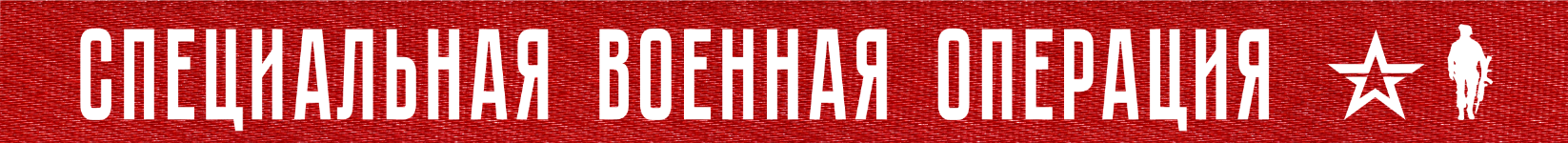 На Купянском направлении российскими войсками нанесены артиллерийские удары по скоплениям живой силы 14-й механизированной бригады ВСУ в районах населенных пунктов Тимковка и Ивановка Харьковской области. Уничтожено до 20 украинских военнослужащих, боевая бронированная машина и четыре автомобиля. На Краснолиманском направлении огнем артиллерии нанесено поражение подразделениям 95-й десантно-штурмовой бригады ВСУ и 103-й бригады территориальной обороны в районах населенных пунктов Серебрянка Донецкой народной республики и Стельмаховка Луганской народной республики. Потери противника за сутки на данном направлении составили более 40 украинских военнослужащих убитыми и ранеными, бронетранспортер и три пикапа. На Донецком направлении в ходе успешных наступательных действий российскими войсками нанесено поражение подразделениям 57-й и 59-й мотопехотных бригад ВСУ. Уничтожено до 50 украинских военнослужащих, один танк, две боевые бронированные машины и четыре автомобиля. На Южно-Донецком направлении в результате комплексного огневого поражения подразделений противника в районах населенных пунктов Пречистовка и Золотая Нива Донецкой народной республики уничтожено более 20 украинских военнослужащих и три пикапа.Ударами оперативно-тактической и армейской авиации, ракетных войск и артиллерии поражены два склада ракетно-артиллерийского вооружения 53-й механизированной бригады ВСУ и 108-й бригады территориальной обороны в районе населенного пункта Константиновка Донецкой народной республики и города Орехов Запорожской области, а также 62 артиллерийских подразделения ВСУ на огневых позициях, живая сила и военная техника в 105 районах.В ходе контрбатарейной борьбы за сутки уничтожены на огневых позициях:две артиллерийские системы М777 производства США в районах населенных пунктов Северск и Авдеевка Донецкой народной республики;четыре самоходные артиллерийские установки Krab польского производства в районах населенных пунктов Авдеевка, Северск и Звановка Донецкой народной республики;три буксируемые гаубицы Д-20 в районах населенных пунктов Невское, Новолюбовка Луганской народной республики и Шалыгино Сумской области;две установки реактивных систем залпового огня «Град» в населенных пунктах Артемовск и Константиновка Донецкой народной республики, а также боевая машина РСЗО «Ураган» в городе Северск.Кроме того, в районах населенных пунктов Артемовск и Дзержинск Донецкой народной республики уничтожены две радиолокационные станции контрбатарейной борьбы производства США AN/TPQ-50 и AN/TPQ-36.Истребительной авиацией ВКС России сбиты три самолёта Су-25 воздушных сил Украины в районах населенных пунктов Ясеновое, Пушкино и Максимильяновка Донецкой народной республики.Средствами противовоздушной обороны за сутки уничтожены десять украинских беспилотных летательных аппаратов в районах населенных пунктов Площанка, Оборотновка, Подкуйчанск, Червонопоповка, Голиково, Житловка и Кременная Луганской народной республики, Валерьяновка, Волноваха и Евгеновка Донецкой народной республики.Всего с начала проведения специальной военной операции уничтожены: 370 самолетов, 200 вертолетов, 2866 беспилотных летательных аппаратов, 400 зенитных ракетных комплексов, 7465 танков и других боевых бронированных машин, 975 боевых машин реактивных систем залпового огня, 3802 орудия полевой артиллерии и минометов, а также 7992 единицы специальной военной автомобильной техники.10  января  2023 г., 14:25 (МСК)321-й  деньПРОЧТИ И ПЕРЕДАЙ ДРУГОМУ!